10:	41A and ÄL86%i	Q https://www.icloud.com/ Yahoo ME	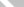 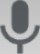 All	News Videos	Images Maps	ShoppingDid you mean: https://www.icloud.com/YahooMail, Weather, Search ws, Finance, Sports &Videos https://www.yahoo.com/ G Gmail Free, Private & Secure Email I Google Workspace https://www.google.com/gmail/about/ https://accounts.google.com/signup/v2/webcreate account?ser.com%2Fmail%2F&flowName=GlifWebSignin&flo Signup G Create your Google Account) G Create your Google Account https://accounts.google.com/signup/v2?servicemail&continue.com%2Fmail%2F&flowName GlifWebSignin&flowEntry-Signup G Gmail: Free, Private & Secure Email I Google Workspace https://www.google.com/gmail/about/# G Google. https://www.google.com/?b Bing https://www.bing.com/ W Wikipedia https://www.wikipedia.org/ Facebook-Log in or Sign Up https://www.facebook.com/Twitter. It's what's happening/Twitter https://twitter.com/ In Linkedin: Log In or Sign Up https://www.linkedin.com/ b hotel tv show - Bing b hotel-Bing https://www.bing.com/search? q=hotel+tv+show&fllters=dtbk % ff-836f-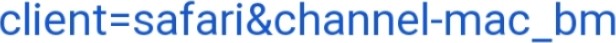 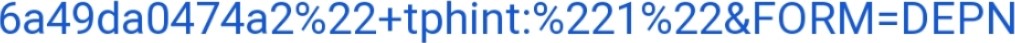 https://www.bing.com/search?q=hotel&go=Search&qs=n&form_sc-8-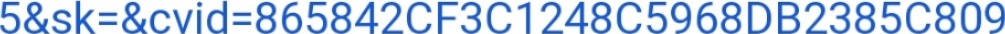 Apple https://www.apple.com/ Tuesday, August31, 2021 4 items Otravelocity hotel atDuckDuckGo Otravelocity hotel at DuckDuckGo Otravelocity hotel at DuckDuckGo Tripadvisor:Read Reviews, Compare Prices & Book Sunday,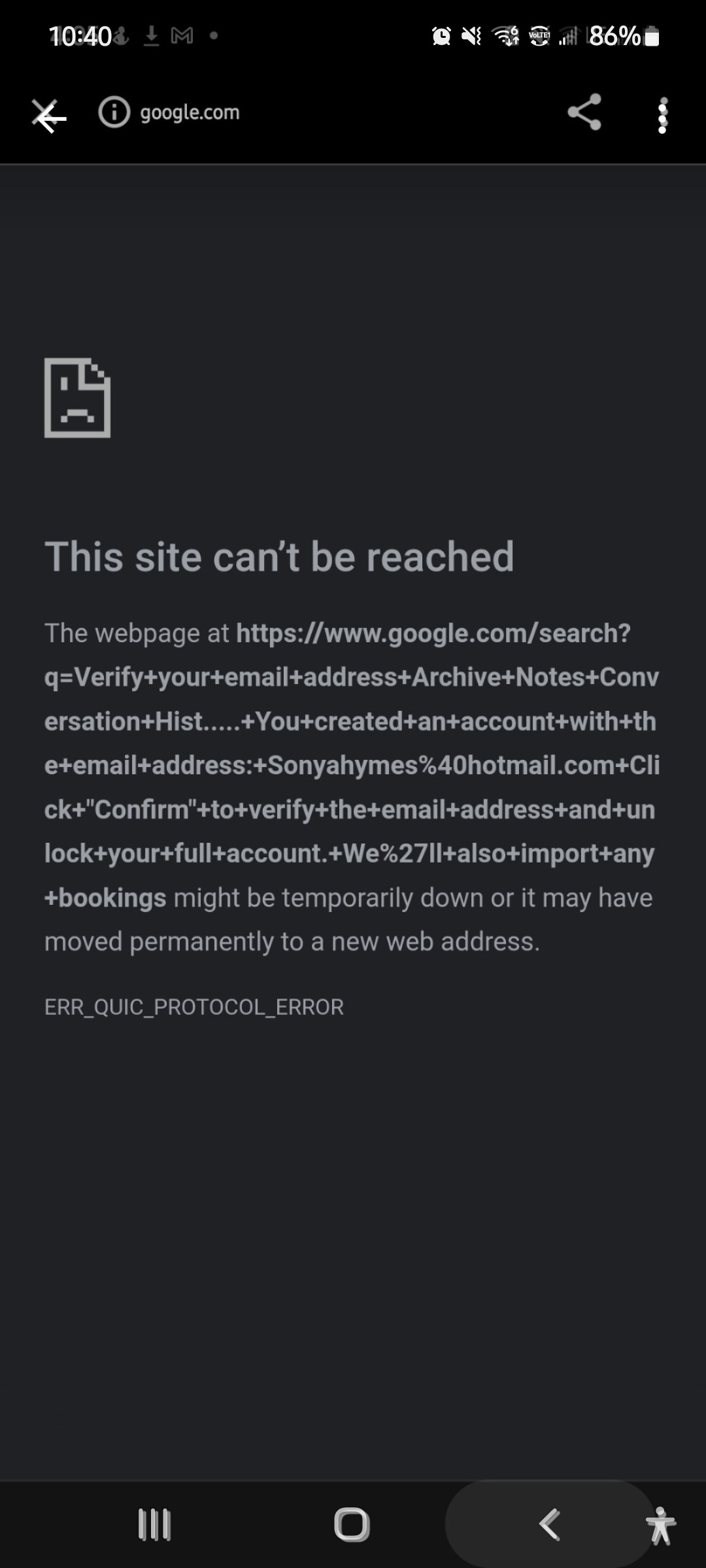 verify your email address archive notes conversation hist..... you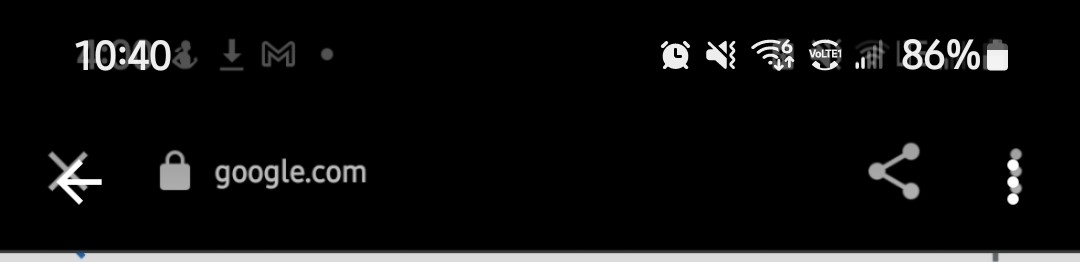 address and unlock your full account. we'll also import any bookings you've made with that address. confirm new folder groups copyright 0 1996-2021 booking.com. all rights reserved. this email was sent by booking.com, herengracht 597, 1017 ce amsterdam, netherlands privacy and cookies customer servicereservations - google search hotel reservations through costco atcheck-in=2021-09-04 &q-check-out2021-09-05 b&q rooms=l &q-room-O-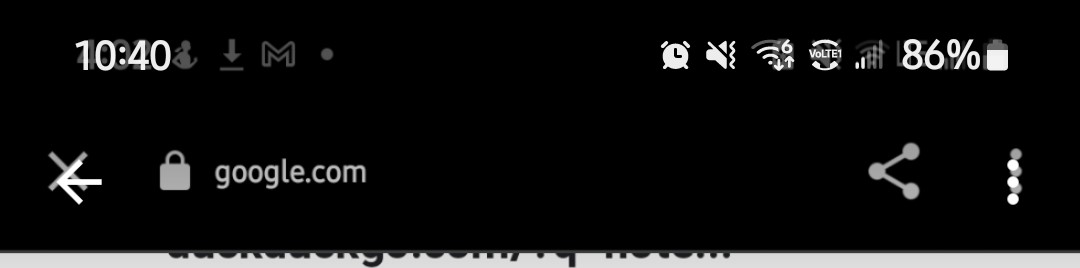 page -+ were3:27 myactivity.google.com my activity visited costco travel: home 12:37 am details february 4 search visited costco travel: home 10:44 pm details x sep 11, 2020 search visited costco travel: home 9:16 am detailsfolders one more click to confirm your account. inbox 10585 booking booking.com<noreply@booking.com> fn 6/4/20211 .•OO pm junk email 44 to:sonyahymes@hotmail.com drafts 8 booking.com sent items deleted items verify your email address archive notes conversation hist you created an account with the email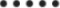 O address: sonyahymes@hotmail.com x click "confirm" to verify the email address and unlock your full account. we'll also import any bookings you've made with that address. confirm new folder groups copyright 0 1996-2021 booking.com. all rights reserved. this email was sent by booking.com, herengracht 597, 1017 ce amsterdam, netherlands privacy and cookies customer service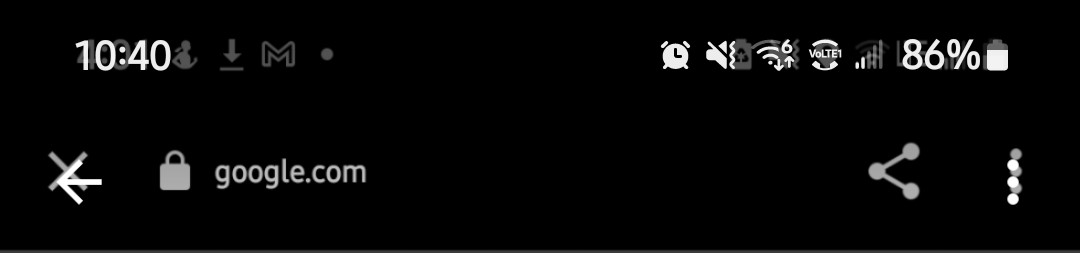 reservations - google search hotel reservations through costco at duckduckgo hotel reservations at duckduckgo hotel reservations through costco at duckduckgo hotel reservations at duckduckgo hotel reservations - google search (no title) ance, sports & videos duckduckgo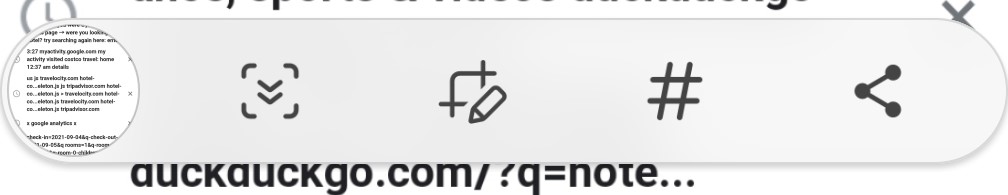 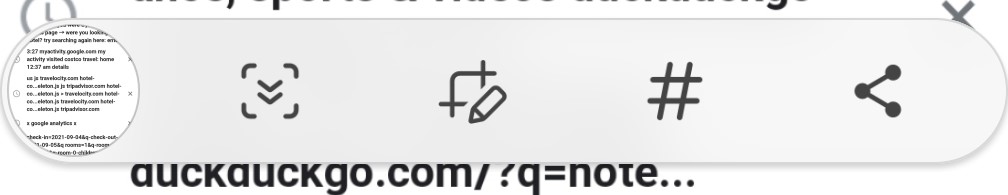 10:35	"Ill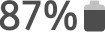 x https://myactivity.google.co...	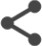 Q Guest namesFilter by date & product	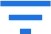 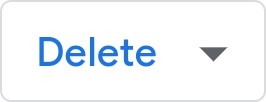 March 9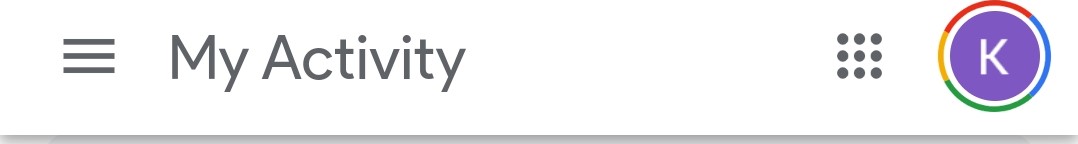 March 610:35	x https://myactivity.google.co...	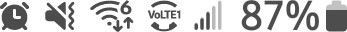 Item detailsS SearchVisited the and of a to in i it with that you at this on from he my or we but as ...DetailsMarch 2 at 5:59 PMSearch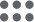 Unknown DeviceWhy this activity?This activity was saved to your Google Account because your Web & App Activity setting was on while using Search.ManageO If you use a shared device or sign in with multiple accounts, activity from another account may appear here. Learn more	5:05	.1 73%.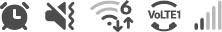 O wam powder, clear dupe and 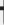 	All Images Videos News Maps	Shopping	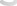 	US (English)	Safe search: moderate 	Any tirrhttps://answersmeta.com > 135409-does-fabric-mod„.Question Does Fabric Mod Podge dry clear? How long do you ..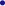 The Mod Podge matte product will dry clear with a matte finish, meaning it is not shiny. The Mod Podge Gloss, however, will add a layer of sheen to your project. It feels dry within an hour, but I wouldn't hang up a project or use it until it's been dry for 24 hours. For Hard Coat, the recommended dry time is 72 hours.https://www.tradeindia.com > products > fast-dry-cle... Fast Dry Clear Coats at Best Price in Guangdong, Guangdong ...We have gained proficiency in exporting, supplying and trading of Fast Dry Clear Coats with the following details: High Solid Premium Clear Coat, with properties of high build, excellent gloss, high hardness, excellent weather resistance. Substrates : 1K Solid Colors, Metallic ColorsNo more results found for wam powder, clear dupe and the 1/3 proportions and spre un brush or fur coats over the modet ettng och coat dry ay with #20 W, Afer you the est color to be Afroday or wet and the entire mode sada nooth sh Spray on your firal cots of color. Follow when dry with a ve coats of clear dope, spe, thewing the last two chats until they are very mode dry for about three wek Theuning reguar ato rubbing compound, rub the model by hand or with a buffer. Put on your	12:1 1	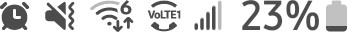 Keport VIVIUA / oopyngntCitation previewhttp://ebook.hyosung.com/include/catalistt.jsp?catimage=&Dir=&sort= https://www.winiadimchae.com/ebook/access/ecatalog catimage=&start=&callmode=normal&eclang=ko&Dir=17 https://hdc-dvp.com/e-book/access/ecatalogt.jsp?catimage=&start=&callmode=normal&eclang=&Dir=60&a https://refer.kumc.or.kr/anam/contents/consulting/boar( cat_no=55	https://order.noodlelovers.com/ebook/access/ecatalogt.jsp?catimage=&start=&callmode=normal&eclang=ko&Dir=4& https://www.sejonghakdang.org/ebook/access/ecatalogt.jsp?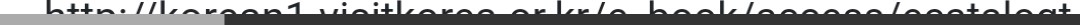 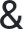 catimage=&start=&callmode=admin&eclang=&Dir=376& http://gbtp.or.kr/e-book/access/ecatalogt.jsp?catimage=&start=&callmode=normal&eclang=&Dir=84&a http://pdf.krx.co.kr/ebook_new/access/ecatalogt.jsp?catimage=&start=&eclang=ko&Dir=23&acmode=disable http://www.bok.or.kr/ebook/access/ecatalogt.jsp?catimage=&start=&callmode=&eclang=&Dir=8&acmode= http://www.tta.or.kr/ebook/access/ecatalogt.jsp?catimage=l http://movie.guri.go.kr:9443/ebook/access/ecatalogt.jsp?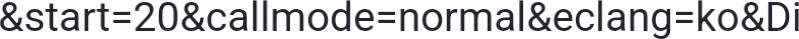 catimage=2&start=&callmode=admin&eclang=&Dir=11 http://ebook.jje.go.kr/ebook/access/ecatalogt.jsp?catimage=&start=&callmode=normal&eclang=ko&Dir=17 https://www.airportal.go.kr/ebook/access/ecatalogt.jsp?catimage=&start=&callmode=normal&eclang=ko&Dir=52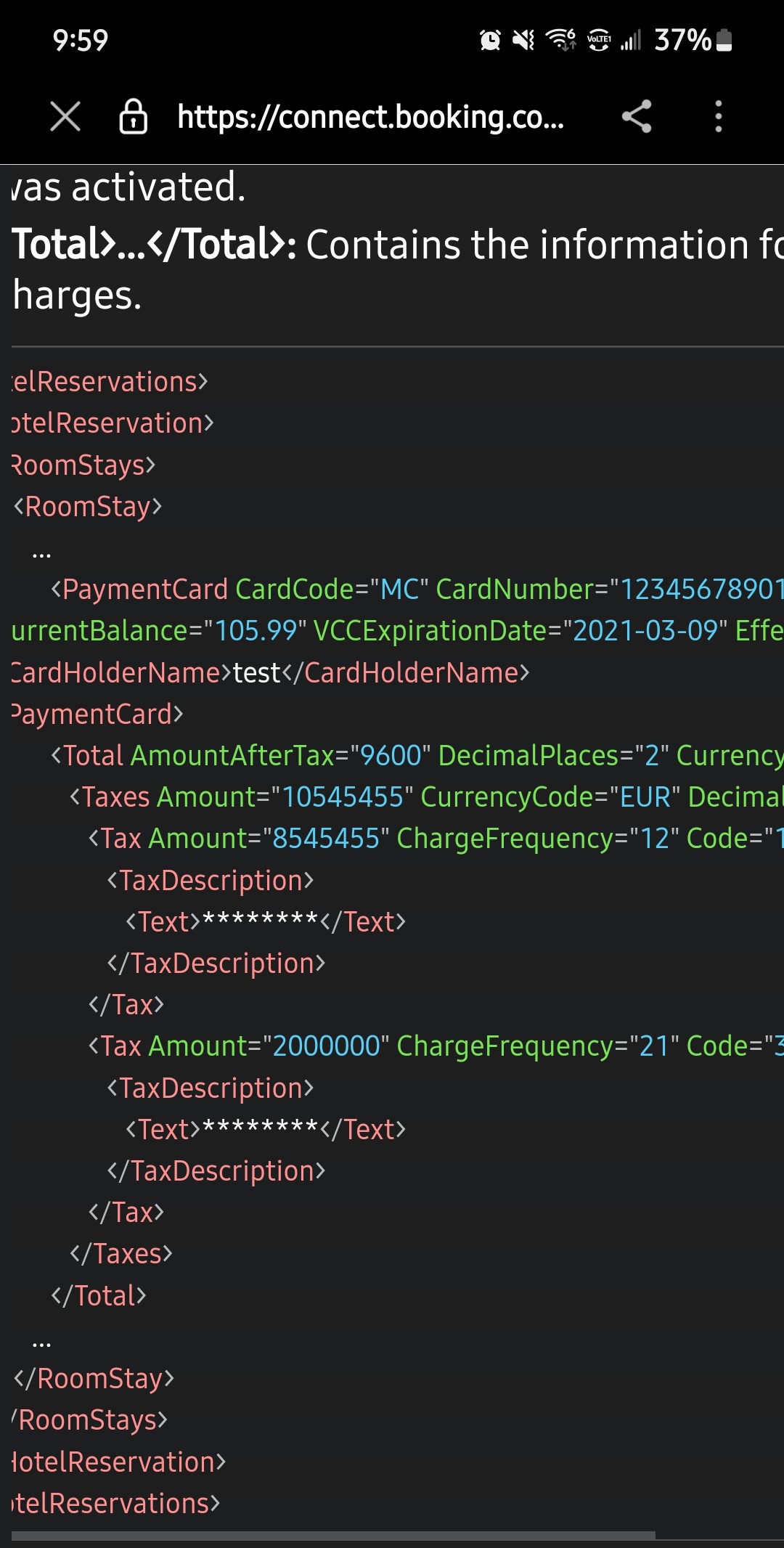 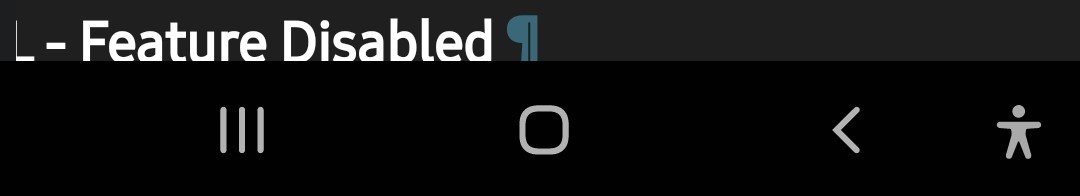 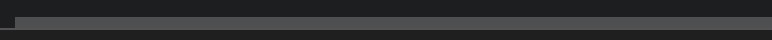 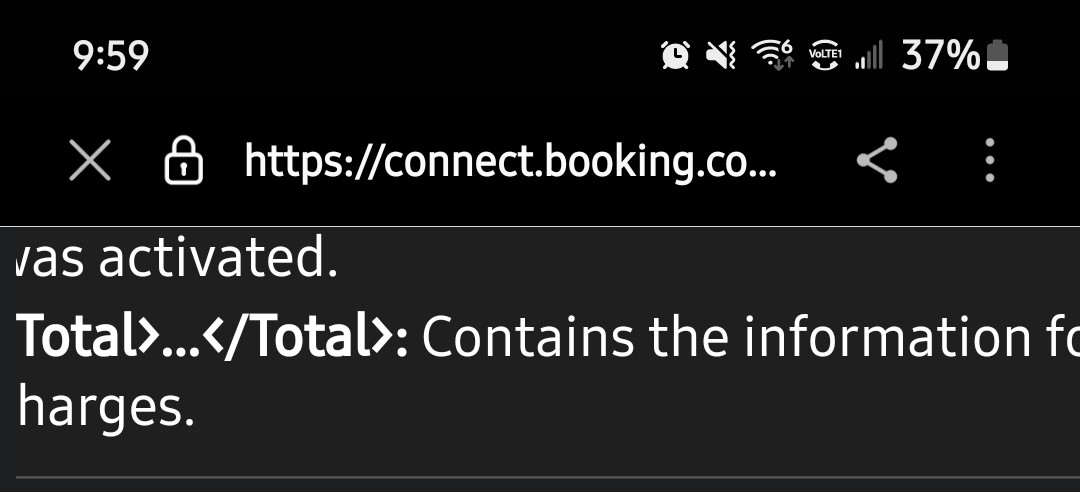 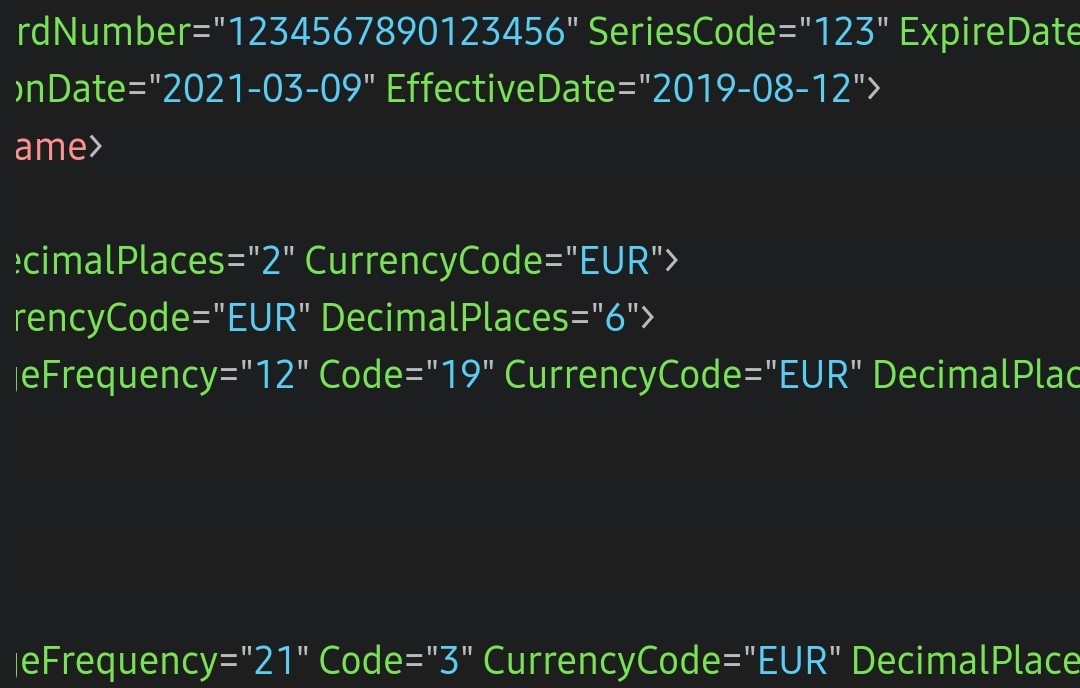 8:08SPA ... 0 4.6 170 eviews Currency Ca lator Mobile x Key Digital Chec -In fnglis!l pco Ing eservat•v n Please note - A daily resort fee I be added to the room rate and includes use of bicycles, driving range, Internet and more. Please note - Fully vaccinated guests are no longer required to wear face coverings or social distance, unless required by local law. Your receipt for hotel stays may be automatically sent to the email address associated with your reservation. If you prefer, you may request a paper copy at the front desk when youDetails Today at 7:46 AMSearchLoo Unknown DeviceConv Share	Copy	ShareorSPA ... 0 4.6 1705 Reviews Currency Calculator MobileKey Digital Check-In Upcoming Reservation Please note - A daily resort fee of USD 40 plus tax will be added to the room rate and includes use of bicycles, driving range, Internet and more. Please note - Fully vaccinated guests are no longer required to wear face coverings or social distance, unless required by local law. Your receipt for hotel stays may be automatically sent to the email address associated with your reservation. If you prefer, you may request a paper copy at the front desk when youDetailsToday at 7:46 AMSearchLoo Unknown DeviceConv Share	Copy	Share	7:53	.11Search8:46 PMVisited vocab.txt ? vinai/bertweet-covid 19base-uncased ...Search . DetailsVisited vocab.txt.CARDIFF cardiffnlp/bertweet-base-stance-NLPsubscription...Search . DetailsEnglish (US)Jul 25, 2021 - I'm not receiving confirmation emails or password reset emails (checked spam) and am looking to change the date of a booking to next week .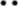 Missing: Fri 6/4/2021 1 44 Son ah mes @ hotmail: + Drafts 8 Deleted Items Verify Archive Notes B https://www.booking.com > contentPrivacy & cookie statement. Booking.com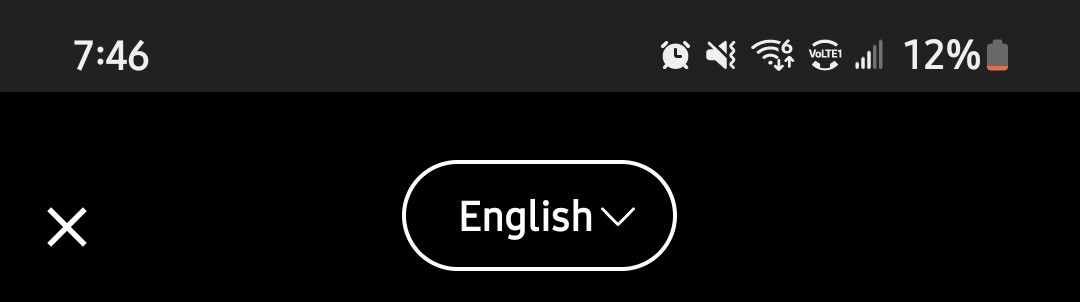 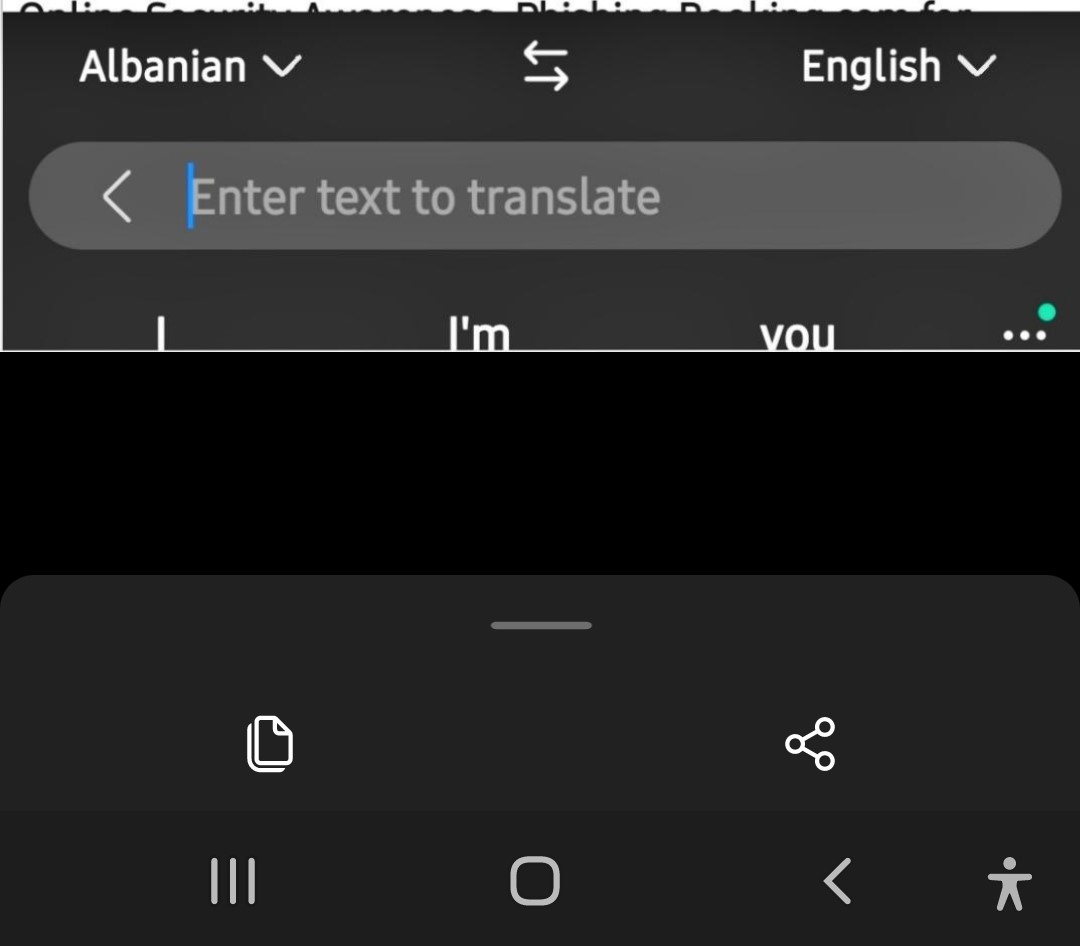 Oct 27, 2021 - "Trip Reservation" refers to the order, purchase, payment, booking, or reservation of a Trip. What kind of personal data does Booking.com ...Missing: Fri 6/4/2021 1:00 PM 44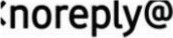 hotmail: + Drafts 8 Archive Conversation https://partner.booking.com > help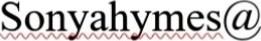 	7:42	.11Jul 25, 2021 - I'm not receiving confirmation emails or password reset emails (checked spam) and am looking to change the date of a booking to next week ...Missing: Fri 6/4/2021 1 44 Sonyahymes @ hotmail:wwwwwwwwww + Drafts 8 Deleted Items Verify Archive Notes B https://www.booking.com > contentPrivacy & cookie statement. Booking.comOct 27, 2021 - "Trip Reservation" refers to the order, purchase, payment, booking, or reservation of a Trip. What kind of personal data does Booking.com ...Missing: 'noreply@ Fri 6/4/2021 1:00 PM 44Sonyahymes@ hotmail: + Drafts 8 Archive Conversation https://partner.booking.com > help	Copy	Shareor	6:54	A 	"Illgeneration WebGoogle LensMapsN 44O Visited 48373359...	Alexa •Competfljve Analysis. Morketng tax-	rttP4aWebsite •noteuser 'st comdupe •no http•• tom I. it. ot rurDA PA Checker - Al Moz rnetncs 2 0 ul>döte2020. Mæestc. Age _	or wot aru on your ve coats chats unti	Translate	Text	Search	Shopping	PlacesVisual matchesdit Offer: Rewards card [Available)Sales • CredtCards • RewardsCard PegaCRM.Art1tacts:01-01-0 iDetails Engagement policy Treatments Flow Test A Yellcreated an account with the emailOraddress: sonyahymes@hotmail.com click "confirm" to verify the email address and unlock your full account. we'll also import any bookingsfolders one more click to confirm your account. inbox 10585 booking booking.com<noreply@booking.com> fn 6/4/2021 1 pm junk email 44 to:sonyahymes@hotmail.com drafts 8 booking.com sent items deleted items verify your email address archive notes conversation hist    you created an account with the email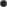 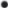 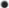 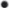 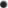 xOraddress: sonyahymes@hotmail.com click "confirm" to verify the emailxOradults-I &q-room-O-chiIdren=O tell us what you were trying to get to on this page -+ were tell us what you were trying to get toxOron this page -+ were you looking for a hotel? try searching again here: enter3:27 myactivity.google.com myxOractivity visited costco travel: home 12:37 am detailsus js travelocity.com hotelco... eleton.js js tripadvisor.com hotel-xOrco... eleton.js > travelocity.com hotelco... eleton.js travelocity.com hotelco... eleton.js tripadvisor.comxOrx google analytics xcheck-in=2021-09-04&q-check-out2021-09-05&q rooms-I &q-room-O-xOradults-I &q-room-O-chiIdren=O tell us what you were trying to get to on thisxSearch12:48 PMVisited diff --git a/models/distilbert-basewit/vocab tSearch • Details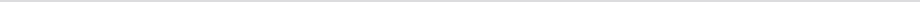 Visited mt-dnnSearch • Details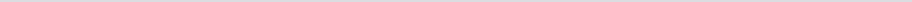 Visited Welcome, Intel Connected Care AZ Members - AZ C...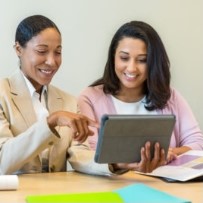 Search • DetailsDOWNLOAD FILE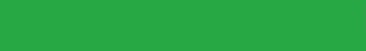 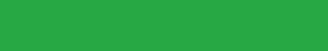 and 	TroffecFast cryGuanodc	the site 	00 so.rr«_